Záznam o převzetí zboží k reklamačnímu řízení: 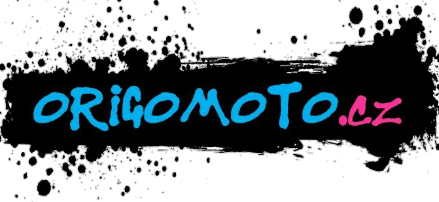 Číslo protokolu(vyplní prodejce): ........................ Číslo faktury: .......................   Objednací číslo zboží: ....................   počet kusů: .......... Reklamující zákazník: Jméno, firma, adresa: ............................................................................................................................... Kontaktní údaje zákazníka: Telefon: ...............................................   Email: ..................................................... Údaje o motocyklu/ATV rok výroby: ................... Výrobce, model: ....................................................................   obsah motoru: ........................................ Výkon ( KW ): ........................   Kód motoru: ...................................... VIN: ..............................................    Stav tacho - při montáži: ...................................   Stav tacho – při reklamaci: .................................... Datum montáže dílu: ...................................   Datum demontáže dílu: .................................... Popis závady ( důvod demontáže dílu ): ................................................................................................................................................................................... ................................................................................................................................................................................... ................................................................................................................................................................................... ................................................................................................................................................................................... ................................................................................................................................................................................... ................................................................................... Pracoviště, které provedlo odbornou montáž náhradního dílu: Název, sídlo: .............................................................................................................................................. Adresa a telefon: ...................................................................................................................................... Doklad o odborné montáži dílu ( faktura ) ANO/NE: .......   Č. dokladu: ................................................... Výpis z diagnostiky přiložen ANO/NE: ....... Podmínky reklamace: 1. Obě strany se dohodly, že reklamace bude vyřízena v přiměřené lhůře, která vzhledem k povaze vady zboží a za účelem provedení potřebných kontrol a oprav nebo zaslání výrobci k posouzení vady. Může přesáhnout 30 dnů. S čímž kupující výslovně souhlasí kdy ORIGOMOTO.cz učiní veškeré kroky, aby tato doba byla zkrácena na tu nejkratší míru.  2. Kupující souhlasí s tím, že pokud jeho právo z vadného plnění, popř. ze záruky, nebude prokázáno, a reklamace bude prodávající zamítnuta, je prodávající oprávněn požadovat po kupujícím účelně vynaložené nutné náklady na prověření reklamace.  3. Prodávající si vyhrazuje, že pokud kupující uvede nesprávné údaje, některé údaje neuvede či nedodá potřebné výpisy z diagnostiky, nedoloží technologický postup a výměnu souvisejících dílů, kde je vyžadováno, nené prodlení s odstraněním vad do doby, než kupující zjedná nápravu. Pokud se tak nestane do 10 dnů od vyzvání prodávajícího, bere kupující na vědomí, že prodávající není vady povinen odstranit. 4. Kupující potvrzuje svým podpisem, že všechny údaje jsou uvedeny dle skutečnosti a s podmínkámi reklamace souhlasí. Podpis reklamujícího zákazníka: .........................................................   Datum podpisu: ......................................... Tento formulář musí být vyplněn kompletně, jinak bude vrácen k doplnění.